 Открытая областная олимпиада по естествознанию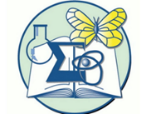 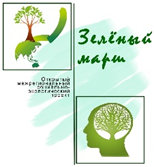 «Через тернии—к звёздам» 6-8 классI ЧАСТЬ Что объединяет эти понятия? Что (кто) лишний. Поясните на чем основан ваш выбор.Разбейте объекты по парам, объясните ваш выборРазделите организмы на три группы в соответствие их типом питания. По возможности назовите их.Выстройте правильную последовательность.  Объясните по какому признаку она выбрана.5. Назовите из представленных объектов тот, который является главным и имеет связи со всеми остальными. Поясните свой выбор.II ЧАСТЬОтветьте на один  из выбранных вами вопросов в каждой категории А (астрономия), Б (биология), Г (география), Ф (физика), Х (химия), О(общие). При нехватке месте на бланке, вы можете продолжить ответы на чистом листе, указав букву категории.А. Б.Г.Ф.Х.О.Ф.И. участника___________________________________________________Образовательное учреждение________________________________________________________________________Класс_____ГруппаОтветЛишнийПояснениеАБВГДПарыПричиныТипы питания   ОрганизмыПоследовательностьПризнакГлавный объектПричина выбора. Связи